Orteza nogi: IMMOBILIZER model: AO-45, AO-55, AO-65Instrukcja obsługiSzanowny Kliencie, dziękujemy za wybranie produktów Aurafix. Wszystkie części produktów marki Aurafix wykonane są z wysokiej jakości surowców dla Twojej wygody i bezpieczeństwa. Przed użyciem produktu prosimy o dokładne zapoznanie się z instrukcją i jej przestrzeganie. Immobilizer wspomaga uszkodzoną tkankę, chroni przed urazami, przyspiesza krążenie i gojenie poprzez zapewnienie mobilizacji sąsiednich stawów, w dużym stopniu wspomaga program rehabilitacji i zapewnia lepsze zadowolenie z życia codzienne potrzeby osoby.WskazaniaImmobilizer jest stosowany przy zerwaniach więzadeł pobocznych, złamaniach i zwichnięciach rzepki, zerwaniu ścięgna rzepki i innych poważnych, ostrych urazach kolana, okresach pooperacyjnych i rehabilitacyjnych. Wskazanie musi zostać przepisane przez lekarza.PrzeciwwskazaniaJest przeciwwskazany do stosowania w chorobach zapalnych skóry, ranach itp., Zaburzeniach czucia i układu krążenia, zaburzeniach limfatycznych (obrzęk tkanek miękkich, nawet jeśli jest daleko od miejsca bandażowania). Pacjenci powinni stosować ten produkt wyłącznie za radą lekarza.Sposób nakładania produktu• Upewnij się, że kupowany produkt jest odpowiedni dla Twojego rozmiaru (rozmiary 45-55-65 cm są dostępne w zależności od długości nogawki). • Ustawić produkt w pozycji siedzącej z nogami wyprostowanymi. • Otwierając paski z rzepami z przodu, ustaw szerokość zgodnie z grubością nogawki z paskami Velcro zamontowanymi wzdłużnie powyżej. Zamontuj produkt za nogą, tak aby szeroka część znajdowała się u góry (2 aluminiowe w produkcie muszą sięgać po obie strony nogi, a 1 z tyłu nogi). • Zamknąć paski na rzepy, mocno rozciągając je z przodu, tak aby nie przeszkadzały w krążeniu na górnej i dolnej części łydek, a rzepka była otwarta. • W immobiliserach z 20 stopniami, kolano powinno być zgięte z 20 stopniowym zgięciem.Ważne informacje i ostrzeżeniaTo urządzenie medyczne jest przeznaczone do użytku u indywidualnego pacjenta. Produkt należy stosować zgodnie z zaleceniami i zaleceniami lekarza. Upewnij się, że produkt jest prawidłowo podany i dopasowany do Twojego rozmiaru. W przeciwnym razie bardzo mocno nałożony produkt może powodować miejscowe uciskanie oraz obciążać naczynia krwionośne i nerwy. Nie przejmujemy odpowiedzialności za jakiekolwiek problemy wynikające ze stosowania niewłaściwego produktu i niewłaściwego użytkowania. Pierwsze zastosowanie i użycie produktu musi być wykonane przez przeszkolonego specjalistę. W przypadkach, gdy produkt zalecany jest przez lekarza do stosowania na noc należy mieć pewność, że nie utrudni on krążenia krwi; należy go poluzować w przypadku drętwienia i usunąć, gdyniezbędny. W przypadku ciągłych dolegliwości należy skonsultować się z lekarzem. W przypadku innych problemów lub nasilenia dolegliwości należy natychmiast skontaktować się z lekarzem. Jeśli pożądane są drobne zmiany w produkcie dla wygody lub łatwości użytkowania, należy poprosić lekarza lub sprzedawcę o wsparcie. Produkt nie powinien być narażony na nadmierne ciepło lub płomień. Należy unikać kontaktu z substancjami zawierającymi oleje lub kwasy, balsamami lub pomadami. Produktu nie należy używać poza jego zakresem ani łączyć z innym produktem. Powinien być używany tylko zgodnie z oryginalnymi wskazaniami. Codzienne stosowanie i czas trwania aplikacji powinien ustalić lekarz. Nadmiarowe i długotrwałe stosowanie może powodować osłabienie mięśni i nasilenie wyrzutów oraz uzależnienie psychiczne.Deklaracja CEProdukt spełnia wymagania rozporządzenia o wyrobach medycznych nr 93/42 / EWG. Ze względu na kryteria klasyfikacyjne wyrobu medycznego zamieszczone w Załączniku IX do Rozporządzenia, wyrób zaliczany jest do Klasy I. W związku z tym deklaracja zgodności sporządzana jest zgodnie z Załącznikiem VII do Rozporządzenia przez TSD Health Products na własną odpowiedzialność.Instrukcja Prania I Przechowywania• Należy prać ręcznie w ciepłej wodzie z łagodnym detergentem, usuwając metalowe podpórki. Aby utrzymać przyczepność pasków z rzepami przez długi czas, należy je zamknąć przed praniem. Należy suszyć go na zewnątrz bez wieszania, unikać bezpośredniego wpływu ciepła podczas suszenia (promienie słoneczne, promiennik ciepła itp.). Produkt należy używać po upewnieniu się, że jest całkowicie suchy. • W celu długotrwałego użytkowania produktu należy zawsze przechowywać go w suchym miejscu, które nie jest narażone na wilgoć i nie powinno być przez dłuższy czas narażone na bezpośrednie działanie promieni słonecznych. • Czasami nieużywany, zaleca się utrzymywać go w czystości w oryginalnym opakowaniu.Dane wytwórcy: TSD SAĞLIK ÜRÜNLERİ TİCARET LİMİTED ŞİRKETİ Adil Mahallesi, 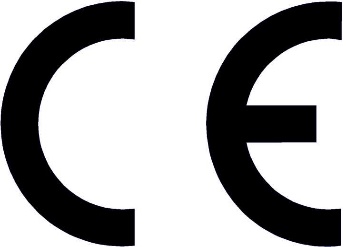 ekol caddesi No: 12/A 34935, Sultanbeyli İSTANBUL – TURKİYE Dystrybutor: ORTHO24 Sp. z o.o. 41-500 Chorzów, 75 Pułku Piechoty 1  tel: 730-000-417Data aktualizacji: 02.2022